République Algérienne Populaire et Démocratique Ministère de l’Enseignement Supérieur et de la Recherche Scientifique Université de Batna 2 Faculté des Sciences de la Nature et de la Vie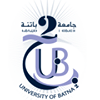 Inscriptions et recours Passerelles 3ème année Licence, 2ème année Master et quota 20% 1ère année Master Année universitaire 2023-2024Il est porté à la connaissance de tous les candidats retenus, que l’opération des inscriptions est programmée du 17/09/2023 au 20/09/2023 au niveau des box du rez-de-chaussée de la scolarité des départements et ceci de 09h00 à 14h00. Les recours se font exclusivement en présentiel dans le même site des inscriptions.  Le dernier délai est fixé pour le : 18/09/2023 à 18h00. Date du début des cours : 23/09/2023 Inscriptions et recours Passerelles 3ème année Licence, 2ème année Master et quota 20% 1ère année Master Année universitaire 2023-2024 Les constituants des dossiers d’inscription sont mentionnés sur les pages 2 et 3 de la présente annonce Tous dossier incomplet sera refusé. Dossier à fournir pour inscription en passerelle DEUA :   Enveloppe A4 avec Nom et Prénom  Acte de naissance  L’original du relevé de notes du BAC  Photo d’identité récente  L’original du diplôme « DEUA » Autorisation de l’employeur ou non affiliation à la CNAS  Copies des relevés de notes de toutes les années effectués à l’université pour les étudiants issus des autres établissements  Engagement dûment rempli et légalisé (Téléchargeable via le lien tinyurl.com/mr4c9v6z ou sur le site web du département)  Fiche de candidature en DEUA dûment remplie (Téléchargeable via le lien tinyurl.com/5xmuv8n9 ou sur le site web du département)  Le paiement doit se faire exclusivement en ligne.Dossier à fournir pour inscription en passerelle M2 : Enveloppe A4 avec Nom et Prénom  Acte de naissance  L’original du relevé de notes du BAC  Photo d’identité récente  L’original du diplôme « Ingénieur d’État » ou « DES ».  Autorisation de l’employeur ou non affiliation à la CNAS (Candidats diplômés avant 2022)  Copies des relevés de notes de toutes les années effectués à l’université pour les étudiants issus des autres établissements  Attestation de bonne conduite pour les étudiants issus des autres établissements  Attestation de non inscription en Master pour les étudiants issus des autres établissements  Fiche de candidature en 2 ème année Master dûment remplie (Téléchargeable via le lien tinyurl.com/55cdky4e ou sur le site web du département).  Le paiement doit se faire exclusivement en ligne.Dossier à fournir pour inscription en M1 20% : Enveloppe A4 avec Nom et Prénom  Acte de naissance L’original du relevé de notes du BAC Photo d’identité récente  L’original du diplôme « Licence »  Copie de l’annexe descriptive au diplôme Licence (Diplômés LMD)  Autorisation de l’employeur ou non affiliation à la CNAS (Candidats diplômés avant 2021)  Copies des relevés de notes de toutes les années effectués à l’université pour les étudiants issus des autres établissements  Attestation de non inscription en Master pour les étudiants issus des autres établissements  Attestation de bonne conduite pour les étudiants issus des autres établissements  Fiche de candidature en 1 ère année Master dûment remplie (Téléchargeable via le lien tinyurl.com/yckvz569 ou sur le site web du département)  Le paiement doit se faire exclusivement en ligne.Dossier à fournir pour inscription en M1 80% : Enveloppe A4 avec Nom et Prénom  Acte de naissance  Photo d’identité récente  L’original du diplôme « Licence »  Le paiement doit se faire exclusivement en ligne